 ГОСУДАРСТВЕННОЕ УЧРЕЖДЕНИЕ ОБРАЗОВАНИЯ «Межисетская средняя школа»ОПИСАНИЕ ОПЫТА ПЕДАГОГИЧЕСКОЙ ДЕЯТЕЛЬНОСТИ«ФОРМИРОВАНИЕ УНИВЕРСАЛЬНЫХ (ОБЩЕУЧЕБНЫХ) УМЕНИЙНА УРОКАХ РУССКОГО ЯЗЫКА ПОСРЕДСТВОМ ОРГАНИЗАЦИИ  ВЗАИМОДЕЙСТВИЙ УЧАЩИХСЯ»Новикова Лилия Владимировнаучитель начальных классов8 (029) 165-07-60е-mail: novikovaliliya1@yandex.by 1 Информационный блок1.1.Название темы опытаФормирование универсальных (общеучебных) умений на уроках русского языка посредством взаимодействий учащихся.1.2. Актуальность опытаС каждым годом всё более быстрыми темпами меняется современный мир. Объём информации из года в год удваивается в десять раз. И как результат, знания, которые получили в школе учащиеся, устаревают очень быстро, а сами учащиеся оказываются в очень сложной ситуации. В школе их не научили «умению учиться», а только дали определённые знания и умения, которые уже нуждаются в коррекции. Огромный поток информации льётся рекой на детскую психику, ещё не полностью сформированную. И дети не в состоянии правильно переработать полученную информацию. В результате учащиеся не умеют самостоятельно ставить цель и решать задачи, которые поставлены перед ними, не умеют планировать, контролировать и оценивать свою работу. Неумение учиться и сотрудничать с другими людьми ведут к пагубным последствиям как в школе, так и во взрослой жизни. Сегодня школа старается попасть в ногу со временем и поэтому стремительно меняется. Сегодня очень важно вооружить учащегося умениями, при помощи которых он будет в будущем способен без посторонней помощи учиться и при необходимости переучиваться, которые помогут ему постоянно развиваться и самосовершенствоваться в современном непрерывно меняющемся обществе. В этом и заключается актуальность моей работы.1.3. Цели опытаФормирование универсальных (общеучебных) умений, обеспечивающих успешность обучения в последующих классах, на уроках русского языка посредством взаимодействий учащихся.1.4. Задачи опытаучить детей определять цель различных видов деятельности;развивать способность планировать свою деятельность для достижения поставленной цели;создать условия для формирования самостоятельной контрольно-оценочной деятельности учащихся.1.5. Длительность работы над опытомДлительность работы – 2018 - 2022 гг.По данной теме я сначала изучила различную литературу и документацию, ознакомилась сo всевозможными статьями в интернете. Затем определила цель, задачи и составила план работы. Я провела диагностику подготовки детей к школе и на основании полученных результатов тестирования, на различных уроках русского языка, постепенно, я формировала универсальные (общеучебные) умения. Для этого я использовала работу в группе, так как она играет огромную роль, если не самую главную, в формировании универсальных умений. Работа в группе - это совместная деятельность детей и учителя, где реализуются все виды взаимодействий: «учитель – ученик, ученик – ученик, ученик – группа, ученик – учитель», где на смену репродуктивной деятельности приходит исследовательская, поисковая, коллективно-распределённая деятельность. Во время работы в группе организовывала контроль в разных формах. Для проверки результативности своего опыта использовала диагностику и исследовательскую деятельность.Обобщила результаты работы, сделала выводы о необходимости формирования у учащихся универсальных (общеучебных) умений и эффективности использованных мной средств и методов их формирования, результаты показала при помощи диаграммы.2 Описание технологии опыта2.1. Ведущая идея опытаСистематическое использование работы в группе позволяет обеспечить формирование универсальных (общеучебных) умений – умения целеполагания, планирования, контроля, оценки, уровень усвоения которых в значительной степени влияет на успешность обучения в последующих классах.2.2. Описание сути опытаМой опыт основывается на принципе преемственности и перспективности, который проявляется в соблюдении преемственности между умениями, которыми уже обладают учащиеся, и теми, над формированием которых я работаю; и перспективности – эти универсальные (общеучебные) умения, над формированием которых я работаю, позволят моим учащимся быть успешными в последующих классах по различным предметам.  Для моей педагогической практики характерен компетентностный подход, так как он «обусловлен социальными потребностями общества в компетентной, творческой личности с продуктивным типом мышления, способной к культурному саморазвитию, самостоятельному овладению знаниями и способами деятельности, решению конкретных проблем и задач в различных жизненных сферах» [1, с.42]. А.В. Хуторской считает: «Компетентность – совокупность взаимосвязанных качеств личности, задаваемых по отношению к определённому кругу предметов и процессов, необходимых для качественной и продуктивной деятельности с ними». Там же он пишет, что образовательная компетенция – это «совокупность взаимосвязанных смысловых ориентаций, знаний, умений, навыков, опыта деятельности ученика, необходимых, чтобы осуществлять личностно и социально значимую продуктивную деятельность по отношению к объектам реальной деятельности» [2, c. 60]. «Особенностью компетентностного подхода является также метапредметность – установка на формирование у учащихся универсальных (общеучебных) умений, главными из которых являются умения целеполагания, планирования, контроля, оценки (регулятивные)» [1, с.43]. Свой опыт я представляю в виде кластера:Образовательные подходыЛичностно-деятельностный 	      компетентностный          культурологический               подход                                        подход                               подход   языковая		  коммуникативно-речевая 	     лингвокультурологическая компетенция                     компетенция                                  компетенция					метапредметная				             компетенция                                              формирование универсальных1.Целеполагание			(общеучебных) умений               4. Оценкаи навыков	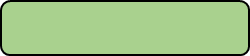     2. Планирование				               3. Контроль	Рассмотрим каждый компонент в отдельности:1. Целеполагание. «Цель – это прогнозируемый результат, который должен быть достигнут к концу урока. Сформулированная цель должна быть: чёткой, понятной, достижимой, проверяемой, конкретной» [1]. Целеполагание – это осознание и определение цели учащимися. Ведь только тогда деятельность учащихся станет целенаправленной, когда они осознают смысл учебной цели и она станет для них значимой. Ещё К.Д.Ушинский, основоположник научной педагогики, говорил: «Нужно, чтобы дети, по возможности, учились самостоятельно, а учитель руководил этим самостоятельным процессом и    давал для него материал» [2]. Я строю целеполагание на основе диалога с учащимися. Моя задача – правильно сформулировать вопросы, чтобы подвести учащихся к цели (Приложение 1). Я выстраиваю логическую цепочку, подводя к новому знанию. Своих учащихся я учу не только грамотно, полными ответами, отвечать на поставленные мной вопросы, но и самим правильно составлять вопросы и обосновывать свой ответ (Приложение 2). Я считаю, что целеполагание – один из самых важных этапов урока, так как урок строится от цели, а не наоборот. Планирование – это «оптимальное распределение ресурсов для достижения поставленных целей, деятельность (совокупность процессов), связанная с постановкой целей (задач) и действий в будущем» [3]. План – это максимально подробное пошаговое руководство к действиям, в котором каждый шаг ограничен временными рамками. Составление плана – это необходимое условие для достижения цели. Яркий пример этого – работа в группе (Приложение 3). Контроль – это процедура оценивания пошагового руководства для своевременного устранения отклонений от плана и корректировки действий для достижения поставленной цели. Контроль и оценка тесно взаимосвязаны между собой. Поэтому их лучше рассматривать неразрывно, как контрольно-оценочную деятельность. Оценка – это средство развития активности и инициативы в процессе обучения учащихся. «В образовательном процессе сочетаются контрольно-оценочная деятельность педагога, контрольно-оценочная деятельность учащихся в отношении друг друга (взаимоконтроль и взаимооценка) и контрольно-оценочная деятельность учащихся относительно процесса и результата собственной деятельности, а также самих себя (самоконтроль и самооценка)» [3, с.7].В связи с учётом непрерывности процесса обучения (принцип безотметочного обучения) необходимо оценивать процесс движения к результату, а не только конечный результат. «Динамика развития учащихся определяется учителем совместно со школьным психологом на основе результатов психолого-педагогического мониторинга» [3, с.7].В первые дни обучения провожу диагностику самооценки личности (совместно со школьным психологом), так как самооценка во многом определяет успеваемость ребёнка, его отношения с окружающими, также влияет на действия контроля и оценки в деятельности, поэтому важно определить особенности самооценки учащегося и скорректировать их в зависимости от полученного результата. Диагностику провожу по методике В.Г.Щура «Лесенка» [4]. Также провожу диагностику умений по согласованию действий детей в процессе сотрудничества. Для этого использую задание «Рукавички» (Г.А.Цукерман) [4].Учить учащихся работать в группе начинаю с первых дней обучения в школе. Учу их работать постепенно. Сначала подвожу их к выводу, что вместе работать легче. Затем вырабатываю умение согласовывать действия друг с другом и определять общую цель данной работы. И, наконец, помогаю учащимся осознать нормы коммуникации: ученики стараются выслушать и понять высказывания своего одноклассника. В результате такой работы создаются комфортные условия для сотрудничества, для общения и формирования универсальных (общеучебных) умений.  Первые шаги по организации работы в группах начинаю ещё на этапе адаптации первоклассников. Групповую работу строю следующим образом:Подготовка к работе в группе: постановка проблемной ситуации, познавательной задачи, проведение инструктажа о последовательности работы, раздача материала для работы.Работа в группе: учащиеся знакомятся с дидактическим материалом, планируют работу в группе, распределяют обязанности по выполнению задания внутри группы, затем выполняют каждый своё задание, обсуждают результаты индивидуальной работы в группе, обсуждают общее задание группы, подводят итоги выполнения группового задания (на первых порах помогаю планировать работу, корректирую работу в группе).Подведение итогов работы в группе: учащиеся сообщают о результатах работы в группе, анализируют познавательную задачу, делают общий вывод о том, достигли ли поставленной цели, проводят рефлексию.Работу группы строю различными методами. Это и так называемый метод «мозгового штурма», когда каждый учащийся из данной группы высказывает своё мнение по поводу того, как решить данную проблему, а затем все вместе обсуждают все способы действия и приходят к общему мнению по решению поставленной задачи, готовят ответ от группы (Приложение 4). Это и метод «пилы» (Мы - зубчики одной пилы – каждый учащийся выполняет свою часть общего задания) (Приложение 5), и «вертушки» (общее задание разбито на части, но каждое последующее задание выполняет следующий учащийся, причём начать выполнение задания может как сильный ученик, так и слабый, но он должен выполнение своего задания объяснять вслух, а контролирует выполнение вся группа) (Приложение 6). Важным моментом в формировании универсальных умений я считаю играет организация контроля. Я его осуществляю в разной форме. Это и самоконтроль, и взаимоконтроль, и контроль со стороны учителя. Таким образом, контролируя друг друга, учащиеся постепенно учатся быть более внимательными и контролировать себя, а также у них отрабатываются способы взаимодействия между сверстниками и вырабатывается умение устанавливать отношения между участниками совместной деятельности.Важную роль в формировании универсальных (общеучебных) умений играет создание различных ситуаций в группе:«Ситуация успеха» - когда достигается эмоциональное удовлетворение учащихся своими достижениями.«Интеллектуального разрыва» - когда возникает эмоциональное переживание неуспеха (никто не может) (Приложение 7);Совместное (учитель – ученики) формулирование темы, учебной цели или задачи – когда учащиеся сами формулируют вопрос и совместно ищут на него ответ (технология проблемно-диалогического обучения) (Приложение 8).В процессе обучения провожу диагностику «Методика выявления характера атрибуции успеха/неуспеха. (Рефлексивная оценка – каузальная атрибуция неуспеха)» [5]. Анализ тестирования мне даёт возможность увидеть динамику развития и на основании этого скорректировать работу с отдельными учащимися. Для определения результативности моего опыта на заключительной стадии использую исследовательскую деятельность. Дети сами выбирают интересующую их тему исследования, определяют цель, ставят задачи, намечают план совместных действий (по методу «пилы») и собирают материал для написания исследовательской работы. Я помогаю им только оформить работу и отправить на конкурс. Затем я снова провожу диагностику развития универсальных (общеучебных) умений. Для этого использую Задание «Совместная сортировка» (Приложение 9) [4] и на основании показателей уровня выполнения задания, а также исследовательской деятельности, делаю вывод о результативности и эффективности моего опыта работы. 2.3. Результативность и эффективность опыта	Результативность и эффективность опыта прослеживается мною в течении 5-ти лет. Постоянная работа над формированием универсальных (общеучебных) умений даёт следующие результаты: учащиеся учатся определять цель различных видов деятельности;у детей развивается способность планировать свою деятельность для достижения поставленной цели;создаются условия для формирования самостоятельной контрольно-оценочной деятельности учащихся.В результате моей работы над формированием универсальных (общеучебных) умений у 80% моих учащихся сформировалось умение целеполагания, у 70% - способность планировать свою деятельность для достижения поставленной цели, а также сформировалось умение контролировать свою деятельность и адекватно оценивать результат своей деятельности (Приложение 10). К тому же у 80% учащихся сформировалась адекватная самооценка. В первом классе у 100% детей она была завышена, а к 4 классу только у 20% учащихся самооценка осталась завышенной. Хочу отметить и другие плюсы использования групповой работы на уроках: все дети готовы делиться тем, что они хорошо умеют и знают; учащиеся занимаются конкретным, интересующим их делом, а не той работой, результаты которой уже достигнуты; у них развивается самостоятельность, повышается работоспособность, возрастает чувство ответственности за проделанную ими работу; знания усваиваются значительно лучше; поддержка группы вызывает чувство защищённости, и даже самые неуверенные в себе, тревожные и робкие дети преодолевают страх перед новым заданием. «В групповой деятельности реализуется естественная потребность детей в общении, в оценке своей роли, в поддержке. В ней дети вступают в разнообразные взаимоотношения со сверстниками, приобретая опыт совместных действий. Совместная деятельность сближает детей через общие переживания, возникающие в ходе достижения результата» [4, с.42]. О результативности и эффективности моего опыта говорит и то, что наша исследовательская работа по теме «Влияние кофе на здоровье человека» заняла 3 место в районном этапе конкурса исследовательских работ.3 ЗаключениеЯ считаю, мой опыт дал положительный результат. Почти у всех учащихся моего класса сформирована способность самостоятельно осуществлять деятельность учения: ставить учебные цели и задачи, искать способы их достижения и использовать необходимые для этого средства, контролировать процесс и результаты своей учебной деятельности, оценивать их.  Достижение данной цели стало возможно благодаря целенаправленной работе над формированием универсальных (общеучебных) умений, овладение которыми даёт учащимся возможность успешного усвоения новых знаний и умений на основе формирования «умения учиться».  Я создала такие условия для развития универсальных (общеучебных) умений каждого ребёнка в классе, уровень которых позволит ему в будущем быть успешным при обучении в последующих классах. Формирование универсальных (общеучебных) умений – дело непростое, но сегодня – это требование времени. А мы должны идти в ногу со временем, чтобы дети были востребованными, так как современное общество запрашивает человека обучаемого, способного самостоятельно учиться и многократно переучиваться в течение всей жизни. В перспективе я планирую продолжить работу над формированием всех компетенций, входящих в компетентностный подход, так как это ведёт к повышению эффективности образования в общем, к более гибкому и прочному усвоению знаний учащимися. «Сегодня уже недостаточно простого сообщения знаний школьнику – акцент делается на собственную деятельность ребёнка по поиску, осознанию и переработке информации» [5, с.51]. Опытом своей работы я делилась на заседании школьного методического объединения учителей начальных классов, педагогическом совете школы, давала открытые уроки для учителей школы, родителей своих учеников. Практическая значимость данного опыта заключается в том, что теоретические положения, практический материал, приёмы различных видов работы по формированию универсальных умений, могут и должны быть использованы учителями в своей работе.Список использованных источниковМинистерство образования Республики Беларусь. Учебные программы (по учебным предметам для учреждений общего среднего образования с русским языком обучения и воспитания). – Минск: Национальный институт образования, 2017. – с.42, 43.Хуторской, А.В. Ключевые компетенции как компонент личностно ориентированной парадигмы образования /А.В. Хуторской // Народное образование №2. – 2002. – с.60.Инструктивно-методическое письмо Министерства образования Республики Беларусь «Об организации работы учреждений общего среднего образования по осуществлению контроля и оценки результатов учебной деятельности учащихся в период безотметочного обучения на I ступени общего среднего образования», 2012. – с.7.Бесова, М.А. Технология групповой деятельности. Пачатковая школа №7, 2009г. – с.42.Посох, Н.В.Стремление к познанию. Пачатковая школа № 9, 2012г. – с.51.Интернет-ресурсы:Режим доспупа:http://docplayer.ru/39167498-Zaprudskiy-n-i-sovremennye-shkolnye-tehnologii-posobie-dlya-uchiteley-2-e-izd-n-i-zaprudskiy-mn-e-masterskaya-uchitelya.html – Дата доступа: 12.02.2017.Режим доступа: https://studwood.ru/1669709/pedagogika/osnovnye_ pedagogicheskie_idei_ushinskogo – Дата доступа: 09.04.2018.Режим доступа:-https://dic.academic.ru/dic.nsf/ruwiki/225132– Дата доступа: 12.02.2018. Режим доступа: - https://nsportal.ru/nachalnaya-shkola/raznoe/2017/10/09/ diagnostika-kommunikativnyh-uud - Дата доступа: 20.10.2017.Режим доступа: - https://nsportal.ru/nachalnaya-shkola/psikhologiya /2012/03/24/perechen-diagnosticheskikh-metodik-po-vyyavleniyu / Перечень диагностических методик. Дата доступа: 15.01.2015.Приложение 1Технологическая карта урокаПредмет: русский язык 3 класс   Раздел: Состав слова. Правописание словТема урока: Двойные согласные в корне слов. Перенос слов с двойными согласными в корне.Цель: Формирование представления о словарных словах с двойными согласными и правилами переноса этих слов.Задачи: Обучающая: учить писать слова с двойными согласными, переносить их. Развивающая: обогащать словарный запас учащихся словами с данной орфограммой, способствовать развитию речи учащихся.Воспитательная: способствовать овладению речевого этикета, формированию культуры речевого общения и поведения.Универсальные (общеучебные) умения: формировать умение в сотрудничестве с учителем ставить конкретную учебную задачу; осуществлять контроль своей деятельности, используя способ сличения своей работы с образцом; вносить необходимые дополнения, исправления в свою работу.Тип урока: усвоение нового материала.Оборудование: учебник «Русский язык. З класс часть 2», предметные картинки с изображением словарных слов и напечатанные словарные слова, карточки с заданиями для работы в группе, толковые и орфографические словари.Ход урокаПриложение 2Работа в группе1 класс: Распределить картинки.  Первая группа берет с собой слова, в которых 1 слог, вторая – два слога, третья – три слога. Ученик проговаривает слово, определяет количество слогов и говорит: «Я беру тебя с собой, потому что…» или «Я не беру тебя с собой, потому что…».Я считаю, что у этого приёма много плюсов:формирование предметных умений, развитие речи;хорошо отрабатывается операция классификация, логика;он может вывести на проблемную ситуацию, а затем на учебную задачу, которая и будет решаться на уроке;беру слова для подобных заданий из знакомого ребятам детского произведения и на нем строю беседу:- Кто догадался, из какого детского произведения все эти слова?это задание можно использовать как динамическую паузу на уроке. Если использовать интерактивную доску или раздаточный материал, тогда будет задействован весь класс.Приложение 3 Составить кроссворд3 класс: Это задание позволяет мне формировать умение планировать свою работу и работу в группе, контролировать и оценивать свою деятельность, а также проверить прочность и глубину знаний учащихся, выяснить пробелы и откорректировать их.Задача каждой группы составить кроссворд на тему «Существительные». Кроссворд должен содержать как можно больше слов по заданной теме. На составление даётся от 20-25 минут. Учащиеся распределяют роли, планируют работу (составляют алгоритм действий), составляют кроссворд (контролёр группы регулирует работу в группе), проверяют и оценивают (самооценка) кроссворд. Составленными кроссвордами с вопросами группы меняются. Им даётся 10 минут на оценку и заполнение кроссворда соседней группы (взаимооценка). При оценивании учитывать оригинальность формы кроссворда.Приложение 4Метод «Мозгового штурма»3 класс: Предварительный этап – постановка проблемы, которая чётко сформулирована. Например: Как правильно написать окончание имён прилагательных?Основной этап – высказывание идей: неограниченное количество без критики и оценки. Учащиеся высказывают предположения, все ответы записывают.Заключительный этап – отбор и оценка идей. Учащиеся анализируют высказывания, размышляют, дискуссируют с одноклассниками, обобщают, приходят к единому решению, аргументируют выводы, оценивают.Приложение 5Метод «Пилы»4 класс: Разбиваю класс на группы по 5 человек в каждой. Даю задание. - Раздел «Части речи» Тема: Имя существительное. Дети сами формулируют цель и разбивают учебный материал на фрагменты (составляют план достижения цели): Имя существительное как часть речи – общее значение, вопросы, роль в предложении.Число имён существительных.Род имён существительных.Падеж имён существительных.Склонение имён существительных.Каждый член группы выбирает себе задание и находит материал по нему. Затем учащиеся из разных групп, которые выполняли оно и то же задание, встречаются и обмениваются информацией. Это – «встреча экспертов». Эксперты возвращаются в свои группы и обучают членов своей группы всему, что узнали сами. Те, в свою очередь рассказывают о своей части задания. Все учащиеся заинтересованы в том, чтобы каждый добросовестно выполнил своё задание, так как оценивается не только каждый учащийся, но и вся команда в целом (как зубцы одной пилы). Для проверки усвоения темы провожу индивидуальное тестирование, результаты учащихся одной группы суммирую и группа, набравшая наибольшее количество баллов награждается.Приложение 6Метод «Вертушки»4 класс: Каждой группе даю карточку: Не озаглавленный текст с пропущенными изученными орфограммами, без границ предложения и без абзацев.Учащиеся определяют цель и составляют план работы: Разбить текст на предложения и озаглавить его.Вставить пропущенные орфограммы, объяснить их.Разбить текст на смысловые части. Составить план текста.Устно пересказать текст по составленному плану.Каждый выбирает себе задание. Учащиеся выполняют задания по очереди, вслух объясняя свои действия. Его выполнение контролирует вся группа. Учащийся оценивает себя сам, затем его оценивает группа. Затем этот текст можно использовать для обучающего письменного изложения. Я включаю в задание и одну не изученную орфограмму, чтобы создать проблему, которую будем совместно решать и говорю учащимся, что это будет тема следующего урока.Приложение 7Ситуация «интеллектуального разрыва»	1 класс: С целью создания проблемной ситуации специально выбираю трудное для анализа слово ЯГОДЫ. Показываю рисунок. Каким словом называется этот предмет? (Ягоды)- Ваша задача – узнать, сколько всего звуков в слове ЯГОДЫ. Группам даю время на обсуждение. Каждый участник группы высказывает своё мнение, затем выбирают один ответ от группы и отвечают. (Метод «мозгового штурма»)- Вариантов много, а правильного ответа нет. Кто может назвать первый звук? Третий? Делаем вывод: Оказывается, со звуками работать не так просто. Если вы будете внимательны, у вас всё получится.Приложение 8Технология проблемно-диалогического обучения4 класс: Работа в группах. «Различение временных форм глагола».На карточках написаны глаголы разного времени (по одному глаголу на карточке). Даю задание детям разделиться на группы самостоятельно, соблюдая правило: каждый берёт себе только одну карточку, определяет время глагола и находит свою группу. На одной карточке пишу глагол неопределённого времени. Учащийся с этой карточкой в руках остаётся один без группы. - Почему ты не можешь найти свою группу? (Не могу определить время глагола.)- Кто может помочь найти нужную группу, определить время этого глагола?- Как вы думаете, как можно назвать глагол, время которого не определяется? (Дети дают варианты ответов.)- Какую проблему мы с вами будем решать? Какая тема сегодняшнего урока? (Дети формулируют тему урока.)- Давайте вместе попробуем решить проблему – что это за глагол, который мы не можем отнести ни к одному времени. Тема нашего урока «Неопределённая форма глагола».Приложение 9Задание «Совместная сортировка» (Бурменская, 2007)Метод оценивания: наблюдение за взаимодействием и анализ результата.Описание задания: детям, сидящим группами, даю набор фишек для их сортировки (распределения между собой) согласно заданным условиям.Инструкция: «Дети, перед Вами лежит набор разных фишек. Пусть одному из Вас будут принадлежать красные и жёлтые фишки, другому круглые и треугольные и т.д. Действуя вместе, разделите фишки по принадлежности. Сначала договоритесь, как это сделать. В конце напишите на листочке бумаги, как Вы разделили фишки и почему именно так».Материал: Каждая группа учеников получает набор картонных фишек разной формы и цвета, лист бумаги для отчёта.Критерии оценивания:продуктивность совместной деятельности оценивается по правильности распределения полученных фишек; умение договариваться в ситуации столкновения интересов (необходимость разделить фишки, одновременно принадлежащие нескольким детям), способность находить общее решение, способность сохранять доброжелательное отношение друг к другу в ситуации конфликта интересов, умение аргументировать своё предложение, убеждать и уступать; взаимоконтроль и взаимопомощь по ходу выполнения задания; эмоциональное отношение к совместной деятельности: позитивное (дети работают с удовольствием и интересом), нейтральное (взаимодействуют друг с другом в силу необходимости) или отрицательное (игнорируют друг друга, ссорятся и др.).Показатели уровня выполнения задания:1) низкий уровень – задание вообще не выполнено или фишки разделены произвольно, с нарушением заданного правила; дети не пытаются договориться или не могут прийти к согласию, настаивают на своём, конфликтуют или игнорируют друг друга;2) средний уровень – задание выполнено частично: правильно выделены фишки, принадлежащие каждому ученику в отдельности, но договориться относительно общих элементов и «лишних» (ничьих) детям не удаётся; в ходе выполнения задания трудности детей связаны с неумением аргументировать свою позицию и слушать партнёра;3) высокий уровень – в итоге фишки разделены на четыре кучки. Решение достигается путём активного обсуждения и сравнения различных возможных вариантов распределения фишек; согласия относительно равных «прав» на обладание четырьмя фишками; дети контролируют действия друг друга в ходе выполнения задания.Приложение 10Результативность опыта работыЭтапы урокаЗадание для учащихсяДеятель-ность учителяДеятель-ность учащихсяПланируе- мые предметные результатыI Этап Органи-зацион-ный Приветствие, проверка гот овности клас са к уроку, психологический настрой.Проверяют готовность к уроку, настраиваются на урок.Организация внимания, проверка подготовленности учащихся к уроку.II Этап подготовки учащих-ся к активно-му созна-тельному усвое-нию знаний (с опорой на проверку домашнего задания)а) Словарный диктант с опорой на предметные картинки.б) Самопроверка диктанта по напечатанным словам.в) ЧистописаниеПо записи на доске определите задание и узнайте тему минутки чистописания. Какую букву мы будем писать? Дайте ей характеристику. Запишите слова, подчеркните орфограммы, поставьте ударение.- Что общего в словах? Какое слово лишнее?- Как вы думаете, что сегодня на уроке будет предметом нашего изучения?- Чему мы должны научиться?Показывает картинки.б) Показывает напечатанные словарные слова с выделенной орфограммой.в) Задаёт вопросы, подводящие к теме и цели урока в виде проблемного задания.Фиксирует цель на доске (это позволяет обращаться к ней в течение урока)Пишут словарный диктант.б)Осуществляют контроль своей деятельности, используя способ сличения своей работы с образцом; вносят необходимые дополнения, исправления в свою работу.в) Пишут, отвечают на поставленные вопросы, обобщают изученное, размышляют, формулируют тему и цель урока. Проверить домашнее задание (написание словарных слов).б)Формировать умение осуществлять контроль своей деятельности.в)Формировать умение в сотрудничестве с учителем ставить конкретную учебную задачу.III Этап усвое-ния новых знанийа) Прочитайте слова, записанные на доске. Запишите их, подчеркните орфограммы, выделите корень. Что их объединяет? Подберите проверочные. (Невозможно) Какой сделаем вывод?Работа с правилом.Физкультминуткаб) Работа в паре: развитие речи. Разыграть диалог, используя вежливые слова.в) Словарная работа. Работа в группе. Разгадайте ребус и найдите в словаре значе-ние этих слов. Запишите их, поставьте ударение, под-черкните орфограмму.   - Каким образом эти слова связаны с темой нашего урока? (Словарные с двойной согласной) Подберите однокоренные, выделите корень, составьте с ними предложения.  г) Работа с правилом переноса слов. - Как прове-рить правописание двойных согласных в корне слов? Как их переносить?  Исправляет и дополняет ответы, проверяет работу.Выполняет упражнения вместе с учащимися.Выслушивает ответы пар.Формулирует проблемную ситуацию, проводит инструктаж, раздаёт материал для работы, контролирует работу групп, помогает, выслушивает ответы.г) Задаёт вопросы, дополняет и исправляет ответы,вывод.Отвечают, сравнивают, анализируют, делают вывод, работают с правилом.Выполняют упражнения.Работают в паре.Разгадывают ребусы, работают со словарями, пишут, выполняют задание, анализируют слова, делают вывод, оценивают свою работу и работу группы.г) Работают с правилом, анализируют, делают вывод.Дать учащимся конкретное представление о словах с двой ными соглас-ными в корне. и правиле пере-носа этих слов.Снятие физического напряжения.б)Формировать культуру речевого общения и поведения.в)Формировать умение рабо-тать с орфогра-фическим и толковым сло-варями, обога-тить словарный запас, осуществлять контроль своей деятельности. г) Научить уча-щихся перено-сить слова с двойными согл. в корне.IV Этап  закрепления новых знанийа) Тренировочные упражнения упр.30, 31 (по вариантам)б) Групповая работа – разноуровневые задания на карточках (по выбору) для групп.а) Объясняет задания, контролирует выполнение и оценивает работу.б)Формулирует проблемную ситуацию, проводит инструктаж, раздаёт материал для работы, контролирует работу групп, помогает, выслушивает ответы.а) Выполняют задания на отработку навыка, проверяют, оценивают.б) Высказывают мнения, дискус-сируют с одно-классниками, приходят к единому реше-нию, выстраи-вают план дей-ствий, распреде-ляют роли, вы-полняют зада-ние, отвечают у доски.Обеспечить формирование умения самостоятельно применять знания в различных ситуациях.V Этап инфор-мации учащих- ся о до- машнем задании и инст-рукции по его выполнениюРазноуровневое домашнее задание (дети выбирают сами)Инструктиру-ет о выполне-нии домаш-него задания, комментирует уровни зада-ния, преду-преждает ошибки при выполнении домашнего задания.Слушают, делают выводы, выбирают домашнее задание.Обеспечить понимание учащимися цели, содержания и способов выполнения домашнего задания.VI Этап Итог урока. Рефлек сия- Как проверить написание слов с двойными соглас-ными? Как их переносить? Своей работой на уроке я:Доволен……..Не совсем доволен……Не доволен, потому что…Мне понравилось…Выслушивает учащихся, подводит итог, даёт эмоциональ-ную оценку, благодарит за сотрудничество.Подводят итог урока: делают вывод о достижении цели. Заканчивают  предложения.Проанализиро-вать достиже-ние цели. Дать качественную оценку работы класса и отдельных учащихся.